„TVOJE ŠKOLA"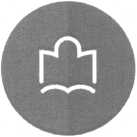 Československé armády 376, 549 01 Nové Město nad Metují Telefon; 491474195,734 441678, E-mail: sekretariat@skolynome.cz IČO: 48 623 725 / DIČ; CZ 48 623 725 / Bankovní spojeni; 8254200287/0100w w w.skolyno me.czVyřizuje: Richard XxxxxxTel.: 702 292 xxxDatum: 29. 11.2019Místo odeslání: Nové Město n. Met.Č.j.: ŠNM/2704/2019OBJEDNÁVKADobrý den,objednávám u Vás pokládku podlahy v objektu školy (ČSA 376, 549 01 Nové Město nad Metují, strojírenská učebna, č. dv. 52) za dohodnutou cenu 128 502.- (s DPH 21 %).Termín realizace: do konce ledna 2020.Fakturu vystavte v běžném daňovém režimu - není určeno pro ekonomické účely.Potvrzení objednávky v Náchodě dne: 2. 12. 2019Richard Xxxxxxvedoucí údržbymobil: 702292380e-mail: xxxxxxxx@skolynome.cz